Protokoll150414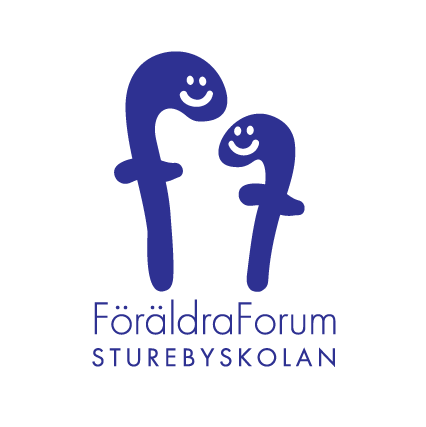 Närvarande: Malin, CeliVal av ordförande: -Val av sekreterare: MalinVal av justerare: CeliFöregående protokoll 150127:Ligger på FF:s hemsida och i Dropbox.Efter livliga diskussioner har följande dagordning gåtts igenom:Samarbetet med Sturebyskolan: Tillsammans med Sturebyskolans specialpedagoger har delar av dyslexigruppen dokumenterat arbetsprocessen i dokumentet "Rutiner för att förebygga, upptäcka, åtgärda läs- och skrivsvårigheter". 3 arbetsgrupper är tillsatta tillsammans med skolan: Webb/IT/Verktyg        Jonas Hemström, Johan Bergling, Camilla CarlbergerDokumentation          Specialpedagoger (Annika Winberg, Dennis Serwada, Stefan Gissle) och Kim Fors (controller), Marina TjelvlingUtbildning/workshop/föreläsningar           Jonas Wolbe, Camilla Forseth, Tobias Svensson, Malin Svensson          Camilla Carlberger kontaktar rektor för återkoppling av fortsatt arbete.Text till hemsidan som beskriver Dyslexigruppens arbete senaste året: Marina tar fram utkast.Utvärdering av Workshop 3/3: Uppskattningsvis deltog ca 40 personer varav många elever. Vi uppfattar det som att många var nöjda med upplägget. Att de fick hjälp med inloggning och nerladdning osv. Kul att minst två lärare satt bland publiken. Såg också ganska många nya ansikten bland deltagarna. Då har vi lyckats nå ut med infon trots allt. Det är en vinst att eleverna får träffa andra med samma svårigheter. Vi kan helt klart göra så här fler gånger. Några reflektioner som vi kan ha med till nästa gång.·         Bra med elever som demade. Det kan vi tänka på till nästa gång, att bjuda in fler elever som presentatörer och fixare.·         Både för och nackdelar med att vara i aulan; svårt medljudnivån men fördel att arrangemanget hålls ihop.·         Trevligt med fikaförsäljningFörslag på tema för nästa gång som kommit från deltagande lärare: Hur kan fritidspersonalen, som vanligtvis är tillfälliga yngre förmågor få en snabb introduktion och verktyg för att lyfta elever med skriv- och lässvårigheter?  Informationsmaterial: Dyslexigruppen har tagit fram en folder som skulle delas ut av skolsköterska i samband med att elever får diagnosen Dyslexi. Det har visat sig att högstadiet har 2 egna foldrar som delas ut. Celi kontaktar Specialpedagog Carin Nilsanius för att höra om vi kan komma med i skolans folder och att den delas ut till samtliga elever.Rapport från kurser och föreläsningar:  Bravkod: kort genomgång och demonstration av materialet och pedagogiken.ABF-Huset: Dyslexi och språkstörning i arbetslivet – För alla intresserade Onsdag den 15 april kl 18.30 Simon Sjöholm klarar i dag av att ha ett jobb trots diagnosen språkstörning och dyslexi. Han kommer att prata om arbetsplatsanpassningar och hjälpmedel inom området specifika inlärningssvårigheter. I dag använder han verktyg som han önskade att han hade haft i skolan.Hjärnan gillar att ha kul Vill du träna ditt minne.  Workshop för ungdomar med Minnesmästaren Idriz Zogaj visar dig hur pluggandet med glosor och läxor kan bli lättare och roligare Du får pröva på enkla verktyg för hur du kan träna din hjärna. Lördagen den 25 april kl 12 ‐ 14Tips:Rosetta Stone, interaktivt program för att lära sig engelska och andra språk.Celi har provat och rekommenderar Trugs spel där men lär sig avkodning (i stil med Bravkod) i olika nivåer. Man börjar spela med enkla ord, och svårighetsgraden ökar successivt. Orginalspelen är gjorda i England. De finns i tre lådor, sammanlagt 15 nivåer. Den svenska versionen av spelen är uppbyggda efter svenska språkets struktur, och ordens svårighetsgrad ökar successivt i den första låda som finns på svenska.
Trugs: stimulerar till mycket läsning, är i spelkortsformat, omfattar fyra olika spel på fem nivåer, går att spela utan förberedelserÖvrigt:Nästa möte: Förslag 27 maj